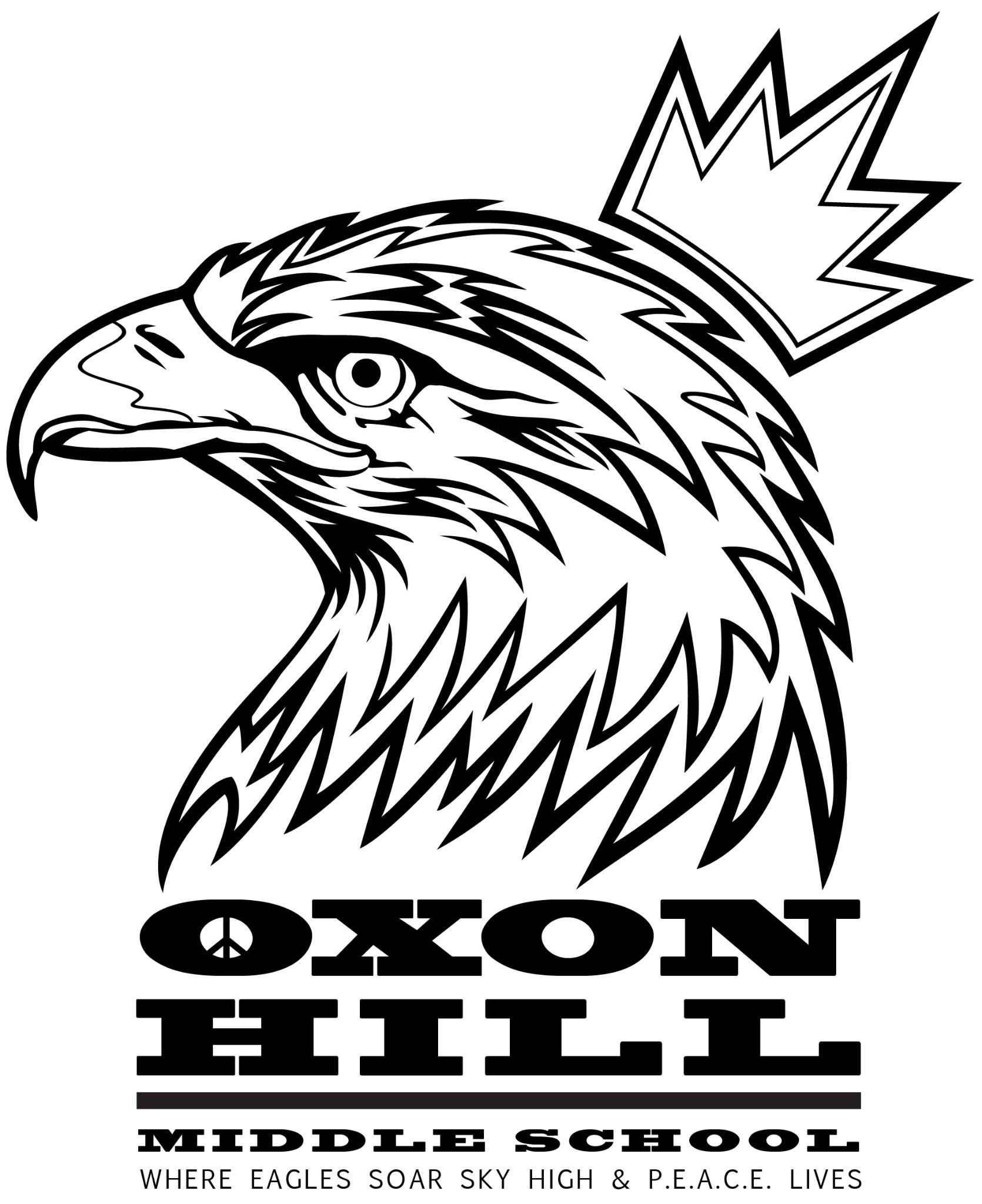 2014-2015Student-Parent Information PacketPeace Parents and Guardians,Welcome to school year 2014-2015, I hope everyone has had a restful break and are ready to embark on an exciting and rewarding school year.  Our mission of rewarding excellence and developing college and career-ready students through PEACE, rigorous instruction, service and nurturing relationships has not changed.  Together we were able to experience many milestones last year; our college takeover day, performing arts programs and STEM programs all reached new heights.  Building positive relationships with our Kings and Queens along with all of our families will again be the cornerstone to our success.  I am looking forward to our best year yet.  PEACE.Wendell ColemanPrincipal   7th Grade/New Student OrientationWe will host orientation for the incoming 7th graders and new students to Oxon Hill Middle on Monday, August 25, 2014 from 8:30 a.m. to 11:30 p.m. in the Multi-Purpose Room.   The goal of this program is to familiarize students with policies/procedures, clubs & organizations, faculty, and to tour the building.  Students are to report to their bus stop 15 minutes prior to the assigned times for the 2014-2015 school year.  For bus route information, please visit the PGCPS homepage: www1.pgcps.org. PEACE ValuesOur school-wide theme is PEACE: Positive Energy Activates Constant Elevation. We model this expectation every day with all of our Kings and Queens and expect all of our Kings and Queens to learn our student pledge and school song.  School MaterialsAll students will receive an Academic Elevation starter kit which includes a 3”, 3-ring binder, dividers and a pencil pouch the first day of school.  Please provide loose leaf paper, pencils and pens to the binder and replenish as necessary.  Students will be given a syllabus with goals and objectives, criteria for grading, and other specific information for each of their scheduled courses on the first day of school.STUDENT DRESS CODE7th Grade Student Uniforms                                	8th Grade Student UniformsBurgundy Polo Style Shirts                               	Navy Blue Polo Style ShirtsKhaki Color Pants or Shorts                                 	Khaki Color Pants or ShortsNo Jeggins or spandex pants				No Jeggins or spandex pantsNo Shoe Requirement				No Shoe Requirement                               Back to School NightAll parents are invited to attend Oxon Hill Middle School’s annual “Back to School Night.”  The tentative date for this event is Wednesday, September 3, 2014 at 6:30 p.m. in the Multi-Purpose Room. School HoursOur school hours are 8:30 a.m. – 3:10 p.m.  Students who walk to school should not arrive before 8:15 a.m.  Staff will supervise students beginning at 8:15 a.m.  For their safety, early students will not be permitted into the building.LunchesHot, nutritious lunches are served each day in the school cafeteria and may be purchased for $2.85, reduced lunches are 40¢.  Breakfast will cost $1.50, and reduced breakfast is 30¢. Families must complete a Free and Reduced Meals application every school year. We are requesting that every family apply. In addition, a la carte items are available for purchase.  Students may prefer to bring their own bag lunch (no glass bottles or containers permitted); milk is available for purchase in the cafeteria for 55¢.  You may register on myschoolbucks.com to add and monitor lunch account balances.  AttendanceAttendance will be taken at 8:30 a.m. during the 1st mod class each day.   Students should be in their class, seated, and prepared to begin the instructional day by 8:30 am.  Any student that arrives to school after 8:30 a.m. (except for late buses) will be considered tardy.  Punctuality will be monitored and emphasized, as we instill habits of responsibility in all students.  We urge parents to bring their children to school on time. *Walkers must arrive prior to 8:25 to receive breakfast.*Early DeparturesWhen picking up your child before the closing of the school day, Parents must be present in the office to sign their child out in order for the school to dismiss the student, before they are called to the office. If you are allowing someone else to pick up your child from school, they must be on the Emergency Form or a letter of authorization must be given to the Main Office in advance of picking up the student.  For your child’s safety, every person that is authorized to pick your child up from school must be 18 years of age or older and present a photo identification at each visit. Acceptable Use Policy  The use of technology at Oxon Hill Middle School (OHMS) is deeply embedded in the curriculum.  In order for your child to have access to any technology at OHMS, a contract must be carefully read and signed by you and your child.  This will be the first of many assignments that you can complete together.  It is an excellent way to reinforce the importance of carefully reading any document before signing, as well as the responsibility that accompanies that signature. All cell phones, tablets, mp3 players and other technology devices should be off during school hours except for during lunch, unless directed by a teacher for instructional purposes.  Our goal is to teach responsible use with our Kings and Queens.  If an item is confiscated for misuse it must be picked up by a parent/guardian as stated in Administrative Procedure 5132. 